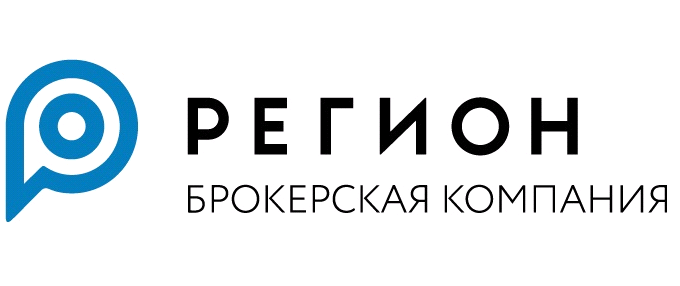 Приложение №6 Уведомление об исключении из реестра лиц, признанных квалифицированными инвесторамиНастоящим ООО «БК РЕГИОН» сообщает об исключении Наименование (ФИО)  _____________________________________________Для юридических лицИНН _____________  Рег.номер (для иностранных юридических лиц)__________________Для физических лицПаспортные данные: серия:___ ; номер: _______; дата выдачи: _________; Кем выдан: __________________________________________________из реестра лиц, признанных  квалифицированным  инвестором в отношении: Любых ценных бумаг, и (или) иных финансовых инструментов, предназначенных для квалифицированных инвесторов. Следующих видов ценных бумаг, и (или) иных финансовых инструментов, предназначенных для квалифицированных инвесторов:____________________________________________________________________________ ____________________________________________________________________________ _______________________________________________________________________ .Дата: «____»___________ 20__годаПодпись:_______________________              ФИО:_______________________________       